III/2-CJ1/2.5/ŠvMastičkář, Podkoní a žákOtázky k diskusi na úvod:Definujte literární pojem satira. Které satirické skladby a autory satir již na základě  předchozího studia znáte?Které vás oslovují nejvíce?Literárněhistorický kontextZopakujme si …Vrchol středověké literatury (pol. 14. století – poč. 15. století)Praha se stává významným střediskem vzdělanosti. V roce 1348 byla založena Karlova univerzita, první ve střední Evropě. Literatura mohutní žánrově, na její vytváření mají vliv univerzitní vzdělanci z řad měšťanstva. Objevují se v ní nové literární druhy – světská lyrika a drama (které dokládá výrazný posun v pojetí tématu vyhrazeného do té doby pouze duchovní tvorbě).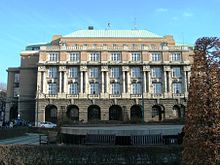 Karlova univerzitabudova Filozofické fakulty UKwww.wikipedia.czLiteraturaNejznámějším staročeským dílem rytířské veršované epiky je epos Tristram a Izalda.  V rámci duchovní veršované epiky vznikla dvě česky psaná díla Legenda o svatém Prokopovi a Život svaté Kateřiny. K mohutně rozvíjející se satiře patří satiry tzv. Hradeckého rukopisu (Desatero kázanie božie, Satiry o řemeslnících a konšelích, O lišcě a čbánu) nebo mladší veršovaná skladba Podkoní a žák. Ke světské zábavné literatuře řadíme první česky psané drama - Mastičkáře.  (Literatura I, Výklad, Scientia 2003)Mastičkář(asi 40. léta 14. století)Zapište si na základě výkladové pasáže základní informace do sešitu:Univerzitní studenti vytvářeli světskou lyrickou poezii milostnou i satirickou. V žákovském prostředí pravděpodobně vznikla i česky psaná hra, nazývaná podle hlavní postavy Mastičkář (asi 40. léta 14. století).Jedná se pouhý zlomek velikonočního dramatu, respektive parodie na liturgické drama, a lze jej chápat jako součást česky psané světské zábavné literatury.Co slaví křesťané o Velikonocích? Zopakujte stručně, jaké události jsou spjaty o tomto svátku s Kristovým životem.Autor je neznámý. DějištěToto satirické, veršované drama, zesměšňující pochybné praktiky léčitelů a poměry středověké Prahy, je zasazeno do prostředí středověkého tržiště, do lidového prostředí.PostavyHlavní postavou je Mastičkář (mistr, prodavač a výrobce mastí) a jeho prostořeký pomocník, sluha Rubín, který láká nové zákazníky.Dramatická zápletka:Hlavní motiv, biblický novozákonní motiv tří Marií (Panna Maria, Máří Magdaléna a Marie, sestra Lazara), které chtějí balzamovat Kristovo tělo, je dále rozveden již bez opory v bibli. Celý děj se soustřeďuje kolem nabízení léčivých mastí, přičemž jsou zesměšňovány prakticky prodavačů  - šarlatánů, kteří se za lékaře pouze vydávají.Humornou pasáž tvoří scénka, ve které mistr, aby ukázal přednosti svých léků, lije na Abrahámova syna Izáka výkaly, čímž jej před očima svědků tržiště vzkřísí, (autor tím opět naráží – tentokráte na text starozákonní).JazykLidovému prostředí odpovídá i hovorový jazyk s vulgarismy, germanismy, makaronismy (viz níže).(Literatura I, Výklad, Scientia 2003)Výňatek z dílaPřečtěte si následující ukázku a odpovězte na otázky následující za textem:Mastičkář říká verše:	Pověz, mi to, Rubíne,	co chceš vzieti ote mne.Rubín praví:	Mistře, ot tebe chcu vzieti hrnec kysělicě	a k tomu tři nové lžícě.	Móž-li mi to ot tebe přijíti,			mohu-li to od tebe dostat	chcu jáz ovšem tvój rád býti.Mastičkář praví: 				Rubíne, to ti vše jáz rád dám,				co jsi potřeboval sám.				žádal	Jedno na to všdy ptaj,				jen; ptej	a těch miest pýtaj,					vyhledávej	kde bychom mohli svój krám vyklásti		a své draho prodati masti.Rubín praví:	Mistře, hyn jsú miesta sdravá	a v nich jest krásná úprava.	Tu rač své seděnie jmieti	a své drahé masti vynieti!(…)Potom ať s Postrpalkem zpívá píseň takto:Seď, vem přišel mistr Ypokras  			hle, vám; Hippokrates	de gracia divina     					z milosti božínenieť horšieho v tento čas	in arte medicina.     				v lékařství	Komu která nemoc škodí	a chtěl by rád živ býti,	on jeho chce usdraviti,	žeť musí duše zbýti!				pozbýti(Z tzv. Muzejního zlomku)Který motiv spojuje lidového Mastičkáře s textem liturgického dramatu Návštěva božího hrobu?Všimněte se, jakých dvou druhů rýmu veršovaná hra využívá?Dokažte na ukázce, že se jedná o satirický text. Kdo je zde kritizován?K zesměšnění slouží i prvky makarónské poezie: tj. poezie, ve které dochází k míšení prvků různých jazyků se záměrem satirickým a humorným. Najděte v textu latinské verše. Najděte významový vztah latinských a českých veršů.Zjistěte, kdo to byl Hippokrates. Proč je jeho jména využito právě v tomto textu?Podkoní a žák(konec 14. století)Z mladších staročeských satirických děl je považována za nejdůležitější -  skladba Podkoní a žák. Tentokrát se jedná o parodii univerzitního sporu. Báseň je tedy napsána formou sporu, v němž se dvě znepřátelené strany dostávají do hádky o svou pravdu.Autor je neznámý.Ve středověké hospodě nastane hádka panského sluhy a studenta o tom, komu z nich se daří na světě lépe a kdo má ve společnosti významnější postavení. Vzájemně se napadají a vychvalují svou životní úroveň a perspektivu. Přitom si ale neuvědomují, že argumenty, které předkládají tomu, druhému jsou vlastně zápory a nikoliv klady. Oba odhalují bídu svého postavení, zároveň i nereálnost vlastních představ o své budoucnosti. Vypravěč příběhu jako nestranný pozorovatel vše zaznamenává. Celá hádka nakonec vyvrcholí rvačkou mezi oběma stranami. V té chvíli se vypravěč zvedne a odchází pryč.Výňatky z dílaPřečtěte si následující ukázky a odpovězte na otázky následující za textem:„Ty ležeš na kamnách nynie,				lehneš siale až bude ondy zimě,					až nastane zimainhed sě o to s tebú svadiea na kamnať viec nedadie.Ješče buď tobě blazě,dadie-liť léci na podlazě.					lehnout siTu ležíš dosti neměkce,zimú sě třasa a zuby ščekce.				drkotajeA k tomu vstánie rané!Když sě pak na tě dostanevše školská pracná třieda,				různá práce ve školetepruv tobě budě běda.Když ty již dieš, že prost budeš,toho nikoli nezbudeš.					nezbavíšTu tobě vše zpósobiti,					vykonatiškolu mésti i ztopiti,ničehož nic neminúti.A kde pak odpočinútia lehaj velmi tvrdě?					když lehášAle jáť sě mám od toho hrdě.Byl ty viděl mú posteli,					kdybys vidělkdyž já sobě slámy nasteli!Tuť já ležím v pokoji.Častokrát také pospím v hnoji;toho já nečiním pro jiné,					z jiného důvodukromě kdyžť deščem zmoknu jediné,aby mé rúcho zsechlo k jitru.Toť já vstana pěkně vytru,aby na mně stálo čístě.Toť já tobě pravi jistě,žeť sě mne chlapi velmi bojie,				poddaní sedlácikadyž chodie nebo stojie,pokorneť mi sě klanějí,vežde: „Vítaj, paniče!“ dějí.Sedláciť přede mnú sršie,a také slepice pršie,					prchajís nimiž já mám hroznú útěchu:kteréž dosáhnu měchu,tať sě viec nepozná za sě,				s tou je konecsniemť ji s tovařiši v kvasě.				při hodováníToť také pravi neskrytě,žeť nemám péče na biti.					nedbámNa tomť bych mohl přisieci,				přísahatže v tomto cělém měsieci,nejsem já bit pro mú vinú,kromě vyjmúc jedinú,lež kdy z klamu po hlavici,neb za vrch, nebo po líci.V tom já nice pána nevini,nebo on to vše z klamu činí.				z žertuMám pána po všiej svéj vóli,dáť mi, což poprosím koli;Máť mi nový kabát dáti,netáhneť jeho jedné zedrati.				jen co jej roztrhá(…)Sám však znamenaj cti této:sem podkoním sedmé létoa k tomu mám dobrú nadějia to jístě řéci směji:Netáhneť mój pán dluhóv zbýti			jakmile se můj pán zbaví dluhůměť chce střelcem učiniti.			chce ze mě udělat lučištníkaPakť neponesu tlumoka,ano samostřiel u bokaa k tomu sukně čistá,na niejž haklíkóv na tři sta.				háčkůKdež budu v neznámém kraji,měť vežde za pána mají.Protož, hubený sagitáři,				lučištníku (pejorativ)i kacíť sú tvoji sváři?				sporyProti mně viec neroď mluviti,			nemluvnebť jest věčně ve psí býti.vám jest přizúsena psota,byšte ji měli do života.“(…)Ukázka naznačuje výstavbu textu (princip jeho rozvíjení): jedna postava se snaží druhou zesměšnit, vychloubá se, mimoděk vyjeví pravdu o svých špatných životních podmínkách, vzápětí je zlehčí a nakonec prozradí, jaký její nereální životní ideál:Kdo vystupuje v ukázce? Doložte na ní uvedený kompoziční postup (napomohou vám slova vyznačené kurzívou).Jak líčí svou budoucnost? Najděte verš, který dokazuje nereálnost jeho představ.To řek, ruku naň opřěže					napřáhla žák ho k sobě za vrch dosěže,				dosáhlk tomu jej v hlavu udeři.Tak sě druh v druha vpeři			tak si vjeli navzájem do vlasůza vrch tak nelítostivě,druh druhu hlavu křivě.K tomu psohlavci sušípleskají okolo uší.Jak dopadl tento spor? Popište jeho závěr.Něchtě se dívati tomu,brach se preč z toho domu,				ubíral jsem se ana sě za vrch vláčíta.					zatímco se vláčeli za vlasyRujtaž sě, dokud ráčita!Toť jest krčemná příhoda,neb sě pivo pie, a ne voda.				pijeDnes, ktož rád do krčmy chodí,častokrát se jemu přihodí,žeť zvie příhody někakéa k tomu noviny také.Mnohémuť sě tak zráčí,					ukáže senajviec, ktož sě tam omráčí,				zdrží se do soumrakužeť má doma co praviti.					vyprávětAvšak sě je lépe zbaviti					vyhnout se tomua v noci, jakž čas jest, spáti,a doma novin dočakati.V poslední ukázce promlouvá autorský subjekt. Podle čeho tak soudíme?Jaké ponaučení vyslovuje na závěr?